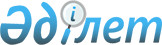 Об утверждении Положения о государственном учреждении "Отдел образования Щербактинского района"
					
			Утративший силу
			
			
		
					Постановление акимата Щербактинского района Павлодарской области от 05 февраля 2015 года № 42/2. Зарегистрировано Департаментом юстиции Павлодарской области 12 марта 2015 года № 4348. Утратило силу постановлением акимата Щербактинского района Павлодарской области от 21 февраля 2018 года № 50/1 (вводится в действие по истечении десяти календарных дней после дня его первого официального опубликования)
      Сноска. Утратило силу постановлением акимата Щербактинского района Павлодарской области от 21.02.2018 № 50/1 (вводится в действие по истечении десяти календарных дней после дня его первого официального опубликования).
      В соответствии с Законом Республики Казахстан от 23 января 2001 года "О местном государственном управлении и самоуправлении в Республике Казахстан", Законом Республики Казахстан от 1 марта 2011 года "О государственном имуществе", Указом Президента Республики Казахстан от 29 октября 2012 года № 410 "Об утверждении Типового положения государственного органа Республики Казахстан", акимат Щербактинского района ПОСТАНОВЛЯЕТ:
      1. Утвердить прилагаемое Положение о государственном учреждении "Отдел образования Щербактинского района".
      2. Государственному учреждению "Отдел образования Щербактинского района" принять необходимые меры, вытекающие из настоящего постановления.
      3. Контроль за исполнением настоящего постановления возложить на заместителя акима района по социальным вопросам.
      4. Настоящее постановление вводится в действие со дня его первого официального опубликования. Положение
о государственном учреждении
"Отдел образования Щербактинского района" 1. Общие положения
      1. Государственное учреждение "Отдел образования Щербактинского района" является государственным органом Республики Казахстан, осуществляющим руководство в сфере образования в пределах своей компетенции.
      2. Государственное учреждение "Отдел образования Щербактинского района" ведомства не имеет.
      3. Государственное учреждение "Отдел образования Щербактинского района" осуществляет свою деятельность в соответствии с Конституцией и законами Республики Казахстан, актами Президента и Правительства Республики Казахстан, иными нормативными правовыми актами, а также настоящим Положением.
      4. Государственное учреждение "Отдел образования Щербактинского района" является юридическим лицом в организационно-правовой форме государственного учреждения, имеет печати и штампы со своим наименованием на государственном языке, бланки установленного образца, в соответствии с законодательством Республики Казахстан счета в органах казначейства.
      5. Государственное учреждение "Отдел образования Щербактинского района" вступает в гражданско-правовые отношения от собственного имени.
      6. Государственное учреждение "Отдел образования Щербактинского района" имеет право выступать стороной гражданско–правовых отношений от имени государства, если оно уполномочено на это в соответствии с законодательством.
      7. Государственное учреждение "Отдел образования Щербактинского района" по вопросам своей компетенции в установленном законодательством порядке принимает решения, оформляемые приказами руководителя государственного учреждения "Отдел образования Щербактинского района" и другими актами, предусмотренными законодательством Республики Казахстан.
      8. Структура и лимит штатной численности государственного учреждения "Отдел образования Щербактинского района" утверждаются в соответствии с действующим законодательством.
      9. Местонахождение государственного учреждения "Отдел образования Щербактинского района": Республика Казахстан, Павлодарская область, 141100, Щербактинский район, село Шарбакты, улица Советов, дом 53.
      10. Режим работы государственного учреждения "Отдел образования Щербактинского района": понедельник – пятница с 9 до 18.30 часов, обеденный перерыв с 13 до 14.30 часов, выходные дни: суббота - воскресенье.
      11. Полное наименование государственного учреждения на государственном языке: "Шарбақты ауданының оқу бөлімі" мемлекеттік мекемесі, полное наименование государственного учреждения на русском языке: Государственное учреждение "Отдел образования Щербактинского района".
      12. Учредителем государственного учреждения "Отдел образования Щербактинского района" является государство в лице акимата Щербактинского района.
      13. Настоящее Положение является учредительным документом государственного учреждения "Отдел образования Щербактинского района".
      14. Финансирование деятельности государственного учреждения "Отдел образования Щербактинского района" осуществляется из местного бюджета.
      15. Государственному учреждению "Отдел образования Щербактинского района" запрещается вступать в договорные отношения с субъектами предпринимательства на предмет выполнения обязанностей, являющихся функциями государственного учреждения "Отдел образования Щербактинского района".
      Если государственному учреждению "Отдел образования Щербактинского района" законодательными актами предоставлено право осуществлять приносящую доходы деятельность, то доходы, полученные от такой деятельности, направляются в доход государственного бюджета. 2. Миссия, цель, предмет деятельности, основные задачи,
функции, права и обязанности государственного учреждения
"Отдел образования Щербактинского района"
      16. Миссия государственного учреждения "Отдел образования Щербактинского района" - реализация государственной политики в области образования.
      17. Целью государственного учреждения "Отдел образования Щербактинского района" является:
      1) обеспечение и реализация конституционного права граждан района на образование;
      2) осуществление единой государственной политики в области дошкольного, общего среднего, дополнительного образования;
      3) государственное обеспечение функционирования системы образования в районе и еҰ социальная защита в соответствии с изменяющимися потребностями общества и новыми социально-экономическими условиями его развития;
      4) разработка и реализация региональных программ развития образования.
      18. Предметом деятельности государственного учреждения "Отдел образования Щербактинского района" является:
      1) руководство деятельностью школ района по учету детей до получения ими среднего образования;
      2) обеспечение социальной защиты детей и учащейся молодежи, работников образования;
      3) организация совместно с местными органами управления при непосредственном участии учреждений образования подвоза детей в сельской местности, обеспечение льготным питанием учащихся;
      4) организация совместно с местными органами управления опеки и попечительства несовершеннолетних, оставшихся без попечения родителей, при необходимости их устройства в детские дома или школы-интернаты;
      5) организация деятельности школ по решению вопросов трудоустройства и дальнейшего образования выпускников школ основной ступени;
      6) проведение кадровой политики в области образования, повышение квалификации педагогических и управленческих кадров в условиях рыночных отношений, постоянно меняющегося содержания образования;
      7) развитие материально-технической базы, улучшение финансового обеспечения учреждений образования района;
      8) организация сферы совместной деятельности учреждений образования района с общественностью, средствами массовой информации, другими организациями;
      9) координация деятельности по организации и проведению спортивных мероприятий, соревнованиям по видам спорта.
      19. Задачи:
      1) реализация на территории района образовательной политики Республики Казахстан;
      2) реализация на территории района воспитательной политики Республики Казахстан;
      3) развитие и укрепление материально-технической базы;
      4) разработка и реализация перспективных, текущих, целевых программ в области образования;
      5) взаимодействие с общественными организациями и средствами массовой информации;
      6) осуществление контроля за правильным применением действующего законодательства в подведомственных организациях.
      20. Функции:
      1) организует работу подведомственных организаций по реализации программ развития образования на основе государственных стандартов;
      2) обеспечивает предоставление начального, основного среднего и общего среднего образования, включая вечернюю (сменную) форму обучения;
      3) организует учет детей дошкольного и школьного возраста, их обучение до получения ими среднего образования;
      4) организует участие обучающихся в едином национальном тестировании;
      5) оказывает содействие в материально-техническом обеспечении государственных организаций образования, реализующих общеобразовательные учебные программы начального, основного среднего, общего среднего и образования;
      6) организует приобретение и доставку учебников и учебно-методических комплексов организациям образования, реализующим общеобразовательные учебные программы предшкольной подготовки, начального, основного среднего и общего среднего образования;
      7) обеспечивает дополнительное образование для детей;
      8) оказывает организациям дошкольного воспитания и обучения и семьям необходимую методическую и консультативную помощь;
      9) организует в порядке, установленном законодательством Республики Казахстан, медицинское обслуживание обучающихся и воспитанников организаций образования;
      10) оказывает государственные услуги физическим и юридическим лицам согласно реестру государственных услуг, утвержденному постановлением Правительства Республики Казахстан;
      11) обеспечивает повышение качества оказания государственных услуг, посредством оптимизации и автоматизации информационных систем;
      12) обеспечивает доступность стандартов и регламентов государственных услуг;
      13) обеспечивает информированность услугополучателей о порядке оказания государственных услуг;
      14) рассматривает обращения услугополучателей по вопросам оказания государственных услуг;
      15) принимает меры, направленные на восстановление нарушенных прав, свобод и законных интересов услугополучателей;
      16) обеспечивает повышение квалификации работников в сфере оказания государственных услуг;
      17) принимает меры по оптимизации и автоматизации процессов оказания государственных услуг в соответствии с законодательством Республики Казахстан по согласованию с уполномоченным органом в сфере информатизации;
      18) предоставляет доступ центрам обслуживания населения к информационным системам, содержащим необходимые для оказания государственных услуг сведения, если иное не предусмотрено законодательством Республики Казахстан;
      19) проводит внутренний контроль за качеством оказания государственных услуг в подведомственных организациях в соответствии с законодательством Республики Казахстан;
      20) обеспечивает соблюдение стандартов государственных услуг;
      21) осуществляет функции государства по опеке и попечительству в отношении несовершеннолетних;
      22) осуществляет комплексный анализ финансово-хозяйственной деятельности подведомственных организаций;
      23) обеспечивает методическое, правовое сопровождение подведомственных организаций по вопросам финансово–хозяйственной деятельности, бухгалтерского учета и финансовой отчетности;
      24) рассматривает служебные документы, обращения физических и юридических лиц, принимает необходимые меры;
      25) принимает и консультирует граждан по вопросам, относящимся к компетенции государственного учреждения "Отдел образования Щербактинского района";
      26) принимает меры, направленные на широкое применение государственного языка;
      27) осуществление функций рабочего органа районных межведомственных комиссий:
      по делам несовершеннолетних и защите их прав;
      выдающей заключение о возможности выдачи разрешения о передаче детей, являющихся гражданами Республики Казахстан, на усыновление;
      по организации отдыха, оздоровления и занятости детей и подростков летом;
      28) осуществляет иные функции в соответствии с действующим законодательством Республики Казахстан.
      21. Права и обязанности:
      1) представлять местный исполнительный орган по вопросам образования, в пределах компетенции, согласно настоящему Положению;
      2) издавать в пределах своей компетенции приказы, обязательные для исполнения подведомственными учреждениями и предприятиями;
      3) запрашивать и получать в установленном порядке от государственных органов исполнительной власти, органов местного самоуправления, предприятий, учреждений и организаций (независимо от их организационно-правовой формы и ведомственной принадлежности) сведения, материалы и документы по роду своей деятельности;
      4) создавать временные и постоянные рабочие группы, комиссии и другие коллективные органы для решения необходимых вопросов в сфере образования;
      5) ходатайствовать о внесении и контролировать вносимые в учредительные документы подведомственных учреждений и предприятий изменения и дополнения в соответствии с их уставной деятельностью;
      6) владеть и пользоваться закрепленным за ним имуществом в установленном порядке и в соответствии с целью своей деятельности;
      7) планировать свою основную деятельность и определять развитие сферы образования по согласованию с местными исполнительными органами;
      8) анализировать деятельность подведомственных учреждений и предприятий;
      9) обеспечивать повышение квалификации государственных служащих отдела образования с целью обновления теоретических и практических знаний, умений, навыков, а также качественного оказания государственных услуг;
      10) отказывать в оказании государственных услуг в случаях и по основаниям, установленным законами Республики Казахстан;
      11) осуществлять иные права в соответствии с законодательством Республики Казахстан;
      12) оказывать государственные услуги в соответствии со стандартами и регламентами государственных услуг;
      13) создавать необходимые условия для лиц с ограниченными возможностями при получении ими государственных услуг;
      14) предоставлять полную и достоверную информацию о порядке оказания государственных услуг услугополучателям в доступной форме;
      15) направлять в центр обслуживания населения результат государственной услуги, оказываемой через центр обслуживания населения, не позднее чем за сутки до истечения срока оказания государственной услуги, установленного стандартом государственной услуги;
      16) повышать квалификацию работников в сфере оказания государственных услуг;
      17) рассматривать жалобы услугополучателей и информировать их о результатах рассмотрения в установленные сроки;
      18) информировать по запросу услугополучателей о стадии исполнения государственной услуги;
      19) принимать меры, направленные на восстановление нарушенных прав, свобод и законных интересов услугополучателей;
      20) обеспечивать бесперебойное функционирование информационных систем, содержащих необходимые сведения для оказания государственных услуг;
      21) обеспечивать внесение данных в информационную систему мониторинга оказания государственных услуг о стадии оказания государственной услуги в порядке, установленном уполномоченным органом в сфере информатизации;
      22) получать письменное согласие услугополучателя на использование сведений, составляющих охраняемую законом тайну, содержащихся в информационных системах, при оказании государственных услуг, если иное не предусмотрено законами Республики Казахстан;
      23) осуществлять иные обязанности в соответствии с законодательством Республики Казахстан. 3. Организация деятельности государственного учреждения
"Отдел образования Щербактинского района"
      22. Руководство государственным учреждением "Отдел образования Щербактинского района" осуществляется руководителем, который несет персональную ответственность за выполнение возложенных на государственное учреждение "Отдел образования Щербактинского района" задач и осуществление им своих функций.
      23. Руководитель государственного учреждения "Отдел образования Щербактинского района" назначается на должность и освобождается от должности в соответствии с законодательством Республики Казахстан.
      24. Полномочия руководителя государственного учреждения "Отдел образования Щербактинского района":
      1) представляет государственное учреждение "Отдел образования Щербактинского района" в государственных органах, иных организациях;
      2) организует и руководит работой государственного учреждения "Отдел образования Щербактинского района";
      3) утверждает должностные инструкции работников;
      4) принимает, увольняет и привлекает к дисциплинарной ответственности работников в соответствии с законодательством;
      5) издает приказы и инструкции;
      6) оказывает противодействие коррупции и несет за это персональную ответственность;
      7) осуществляет личный прием физических лиц и представителей юридических лиц;
      8) осуществляет другие полномочия в соответствии с законодательством.
      Исполнение полномочий руководителя государственного учреждения "Отдел образования Щербактинского района" в период его отсутствия осуществляется лицом, его замещающим в соответствии с действующим законодательством.
      25. Взаимоотношения между государственным учреждением "Отдел образования Щербактинского района" и уполномоченными органами соответствующей отрасли (местными исполнительными органами) определяются действующим законодательством Республики Казахстан.
      26. Взаимоотношения между администрацией государственного учреждения "Отдел образования Щербактинского района" с трудовым коллективом определяются в соответствии с Трудовым Кодексом Республики Казахстан и коллективным договором.
      27. Взаимоотношения между государственным учреждением "Отдел образования Щербактинского района" и уполномоченным органом по управлению коммунальным имуществом (местным исполнительным органом) определяются действующим законодательством Республики Казахстан. 4. Имущество государственного учреждения
"Отдел образования Щербактинского района"
      28. Государственное учреждение "Отдел образования Щербактинского района" может иметь на праве оперативного управления обособленное имущество в случаях, предусмотренных законодательством Республики Казахстан.
      29. Имущество, закрепленное за государственным учреждением "Отдел образования Щербактинского района" относится к районной коммунальной собственности.
      30. Государственное учреждение "Отдел образования Щербактинского района" не вправе самостоятельно отчуждать или иным способом распоряжаться закрепленным за ним имуществом и имуществом, приобретенным за счет средств, выданных ему по плану финансирования, если иное не установлено законодательством. 5. Реорганизация и упразднение (ликвидация) государственного учреждения
"Отдел образования Щербактинского района"
      31. Реорганизация и упразднение государственного учреждения "Отдел образования Щербактинского района" осуществляется в соответствии с законодательством Республики Казахстан.
      32. При ликвидации государственного учреждения "Отдел образования Щербактинского района" имущество, оставшееся после удовлетворения требований кредиторов, остается в районной коммунальной собственности. Перечень организаций, находящихся в ведении государственного учреждения
 "Отдел образования Щербактинского района"
      33. Государственное учреждение "Отдел образования Щербактинского района" имеет следующие организации, находящиеся в ведении:
      1) Государственное учреждение "Есильбайская средняя общеобразовательная школа Щербактинского района";
      2) Государственное учреждение "Средняя общеобразовательная школа № 3 Щербактинского района";
      3) Государственное учреждение "Средняя общеобразовательная школа имени Абая Кунанбаева Щербактинского района";
      4) Государственное учреждение "Красиловская средняя общеобразовательная школа Щербактинского района";
      5) Государственное учреждение "Чигириновская средняя школа";
      6) Государственное учреждение "Малиновская средняя общеобразовательная школа";
      7) Государственное учреждение "Жана-аульская средняя общеобразовательная школа Щербактинского района";
      8) Государственное учреждение "Алексеевская средняя общеобразовательная школа";
      9) Государственное учреждение "Средняя общеобразовательная школа с гимназическими классами Щербактинского района";
      10) Государственное учреждение "Арбигенская средняя общеобразовательная школа Щербактинского района";
      11) Государственное учреждение "Шалдайская средняя общеобразовательная школа";
      12) Государственное учреждение "Галкинская средняя общеобразовательная школа";
      13) Государственное учреждение "Александровская средняя общеобразовательная школа Щербактинского района";
      14) Государственное учреждение "Хмельницкая средняя общеобразовательная школа";
      15) Государственное учреждение "Орловская средняя общеобразовательная школа Щербактинского района";
      16) Государственное учреждение "Сосновская средняя общеобразовательная школа Щербактинского района";
      17) Государственное учреждение "Богодаровская основная общеобразовательная школа" Щербактинского района;
      18) Государственное учреждение "Назаровская основная общеобразовательная школа" Щербактинского района;
      19) Государственное учреждение "Основная общеобразовательная школа № 2 Щербактинского района";
      20) Государственное учреждение "Жылыбулакская основная общеобразовательная школа" Щербактинского района;
      21) Государственное учреждение "Северная основная общеобразовательная школа" Щербактинского района; 
      22) Государственное учреждение "Заборовская основная школа"
      23) Государственное учреждение "Карабидайская основная общеобразовательная школа";
      24) Коммунальное государственное учреждение "Николаевская основная общеобразовательная школа Щербактинского района";
      25) Коммунальное государственное учреждение "Садык-ащинская основная общеобразовательная школа Щербактинского района";
      26) Коммунальное государственное учреждение "Алгинская начальная общеобразовательная школа Щербактинского района";
      27) Коммунальное государственное учреждение "Маралдинская начальная общеобразовательная школа Щербактинского района";
      28) Сугурская начальная школа Щербактинского района.
      29) Государственное казенное коммунальное предприятие "Детская музыкальная школа отдела образования Щербактинского района, акимата Щербактинского района";
      30) Государственное коммунальное казенное предприятие Центр внешкольной работы "Радуга" отдела образования Щербактинского района, акимата Щербактинского района".
					© 2012. РГП на ПХВ «Институт законодательства и правовой информации Республики Казахстан» Министерства юстиции Республики Казахстан
				
      Аким района 

Е. Аскаров
Утверждено
постановлением акимата
Щербактинского района
 от 5 февраля 2015 год № 42/2